Coding is Fun
A Computing CompetitionBorn in 1791, this Englishman was a computer pioneer
Who was he?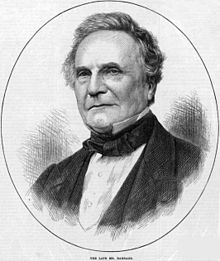 This lady, born in 1815, worked with him
She probably wrote the first ever computer program
And has a computing language named after her
Who was she? 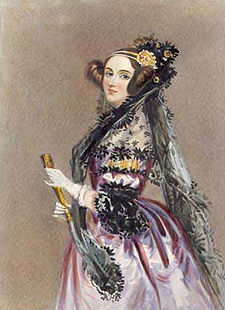 This man designed this computer,
The first computer sold for under £100
It had 1k of RAM
Who is he?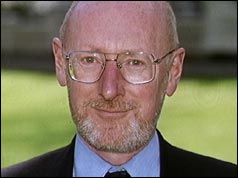 Which city did he work in?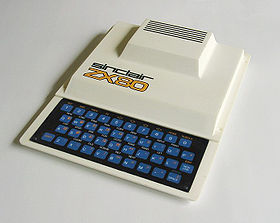 You may have seen this man on television
Who is he? 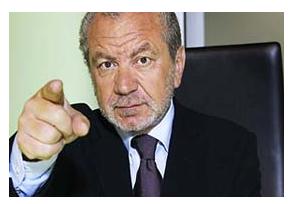 What was his computer company called?Why was this chain of tea shops so important in the
history of computing?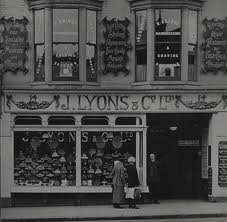 And who or what was Leo?What do the following letters stand for?CPU 	GPU 	RAM 	ROM 	USB 	VGA 	GPIO 	PCI 	DIMM 	ZIF 	SATA 	HDD 	ADSL 	LAN 	HTML 	IDE (2 meanings)CSS 	ASCII 	HDMI 	How many parts of this motherboard can you name?
Draw arrows to show which bit is which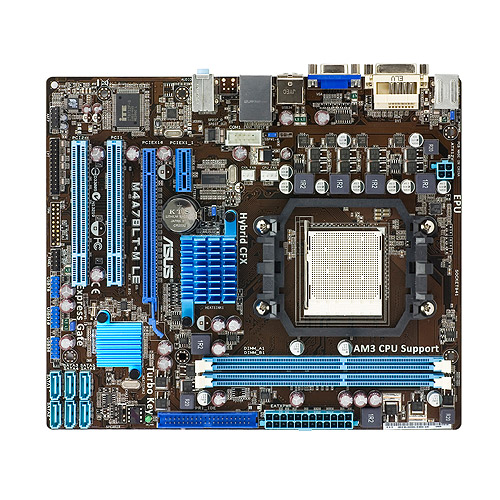 